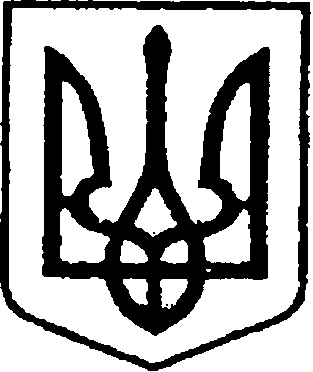 УКРАЇНАЧЕРНІГІВСЬКА ОБЛАСТЬН І Ж И Н С Ь К А    М І С Ь К А    Р А Д АВ И К О Н А В Ч И Й    К О М І Т Е ТР І Ш Е Н Н Явід 21 лютого  2019 р.		           м. Ніжин				 №  45Про коригування тарифів на послуги звивезення побутових відходів згідно графіку для населення, бюджетних установ та інших споживачів виконавцю послуг -комунальному підприємству «Виробниче управління комунального господарства»Відповідно до статей 28, 30, 42, 59 Закону України «Про місцеве самоврядування в Україні», Закону України «Про житлово-комунальні послуги», Закону України «Про відходи», постанови Кабінету Міністрів України «Про затвердження Порядку формування тарифів на послуги з вивезення побутових відходів» від 26 липня 2006 року № 1010, розглянувши надані комунальним підприємством «Виробниче управління комунального господарства» розрахунки коригування тарифу на послуги з захоронення побутових відходів на полігоні ТПВ м. Ніжина (лист № 1-3/1316 від 26 грудня 2018 р. з додатками) та з метою надання послуг з вивезення побутових відходів на території м. Ніжин на належному рівні виконавчий комітет міської ради вирішив:Встановити скориговані тарифи на послуги з вивезення побутових відходів згідно графіку для населення, бюджетних установ та інших споживачів виконавцю послуг - комунальному підприємству «Виробниче управління комунального господарства»:Тарифи вводяться в дію через п'ятнадцять днів з дня опублікування цього рішення в друкованому засобі масової інформації.Рішення виконавчого комітету Ніжинської міської ради «Про встановлення тарифів на послугу вивезення побутових відходів згідно графіку з населення, бюджетних установ та інших споживачів комунальному підприємству «Виробниче управління комунального господарства» від 11 січня 2018 р. № 5 втрачає чинність після введення скоригованих тарифів у дію.Начальнику комунального підприємства «Виробниче управління комунального господарства» Корману В.А забезпечити оприлюднення даного рішення на сайті міської ради протягом п’яти робочих днів з дня його прийняття.Контроль за виконанням даного рішення покласти на першого заступника міського голови з питань діяльності виконавчих органів ради Олійника Г.М. Головуючий на засіданні виконавчогокомітету Ніжинської міської радиперший заступник міського голови з питаньдіяльності виконавчих органів ради					      Г.М.ОлійникОперації поводження з побутовими відходамиКатегорії споживачівВиди побутових відходівВиди побутових відходівВиди побутових відходівВиди побутових відходівВиди побутових відходівВиди побутових відходівОперації поводження з побутовими відходамиКатегорії споживачівТверді побутові відходиТверді побутові відходиВеликогабаритні відходиВеликогабаритні відходиРемонтні відходиРемонтні відходиОперації поводження з побутовими відходамиКатегорії споживачівгрн./ м3грн./ тонугрн./ м3грн./ тонугрн./ м3грн./ тонуВивезенняНаселення  багатоквартирних, одноквартирних упорядкованих будинків74,65355,4874,65355,4874,65355,48ВивезенняНаселення  приватного сектору74,65355,4874,65355,4874,65355,48ВивезенняБюджетні установи77,47368,9077,47368,9077,47368,90ВивезенняІнші споживачі84,52402,4884,52402,4884,52402,48